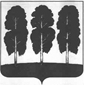 АДМИНИСТРАЦИЯ БЕРЕЗОВСКОГО РАЙОНАХАНТЫ-МАНСИЙСКОГО АВТОНОМНОГО ОКРУГА – ЮГРЫРАСПОРЯЖЕНИЕ от  20.04.2022                                                                                                       № 263-рпгт. БерезовоО признании утратившими силу некоторых муниципальных правовых актов администрации Березовского районаВ целях приведения муниципальных правовых актов в соответствие с действующим законодательством:1.	 Признать утратившими силу распоряжения администрации Березовского района:- от 17.04.2019 № 286-р «Об утверждении публичной декларации о результатах реализации мероприятий муниципальной программы «Современная транспортная система Березовского района»;- от 24.07.2019№ 562-р «О внесении изменений в распоряжение администрации Березовского района от 17.04.2019 № 286-р «Об утверждении публичной декларации о результатах реализации мероприятий муниципальной программы «Современная транспортная система Березовского района»;- от 14.10.2019 № 753-р «О внесении изменения в распоряжение администрации Березовского района от 17.04.2019 № 286-р «Об утверждении публичной декларации о результатах реализации мероприятий муниципальной программы «Современная транспортная система Березовского района»;- от 20.11.2019 № 924-р «О внесении изменения в распоряжение администрации Березовского района от 17.04.2019 № 286-р «Об утверждении публичной декларации о результатах реализации мероприятий муниципальной программы «Современная транспортная система Березовского района»;- от 17.04.2020 № 284-р «О внесении изменения в распоряжение администрации Березовского района от 17.04.2019 № 286-р «Об утверждении публичной декларации о результатах реализации мероприятий муниципальной программы «Современная транспортная система Березовского района»;- от 08.06.2020 № 421-р «О внесении изменения в распоряжение администрации Березовского района от 17.04.2019 № 286-р «Об утверждении публичной декларации о результатах реализации мероприятий муниципальной программы «Современная транспортная система Березовского района»;- от 04.09.2020 № 643-р «О внесении изменения в распоряжение администрации Березовского района от 17.04.2019 № 286-р «Об утверждении публичной декларации о результатах реализации мероприятий муниципальной программы «Современная транспортная система Березовского района»;- от 21.12.2020 № 944-р «О внесении изменения в распоряжение администрации Березовского района от 17.04.2019 № 286-р «Об утверждении публичной декларации о результатах реализации мероприятий муниципальной программы «Современная транспортная система Березовского района»;- от 14.04.2021 № 239-р «О внесении изменения в распоряжение администрации Березовского района от 17.04.2019 № 286-р «Об утверждении публичной декларации о результатах реализации мероприятий муниципальной программы «Современная транспортная система Березовского района»;- от 12.08.2021 № 625-р «О внесении изменения в распоряжение администрации Березовского района от 17.04.2019 № 286-р «Об утверждении публичной декларации о результатах реализации мероприятий муниципальной программы «Современная транспортная система Березовского района»;- от 08.10.2021 № 797-р «О внесении изменения в распоряжение администрации Березовского района от 17.04.2019 № 286-р «Об утверждении публичной декларации о результатах реализации мероприятий муниципальной программы «Современная транспортная система Березовского района»;- от 08.04.2022 № 214-р «О внесении изменения в распоряжение администрации Березовского района от 17.04.2019 № 286-р «Об утверждении публичной декларации о результатах реализации мероприятий муниципальной программы «Современная транспортная система Березовского района».2.	Разместить настоящее распоряжение на официальном сайте органов местного самоуправления Березовского района. 3.	Настоящее распоряжение вступает в силу после его подписания.Глава района                                                                                                  П.В. Артеев